1.03 (środa) – rozpoczęcie rekrutacji do szkoły na rok 2023/24 7.03 (wtorek) – koncert uczniów w książnicy Pedagogicznej na wernisażu prac plastycznych pensjonariuszy DPS7.03 (wtorek) – godz. 15.00  - popis klasy skrzypiec H. Mkrtchyan13.03 (poniedziałek) godz. 16. 00 – popis klasy wiolonczeli J. Bary 15.03. (środa) – Konkurs czytania a’vista 16.03 (czwartek) – popis klasy skrzypiec B. Dobak20.03 (poniedziałek)  godz. 18.45  - popis klasy skrzypiec J. Śmigielskiego21.03 (wtorek) godz. 17.00 – koncert na Dzień Wagarowicza w wykonaniu nauczycieli PSM w Kaliszu 23.03 (czwartek) – klezmerskie warsztaty skrzypcowe prowadzone przez Arkadiusza Hylewskiego i Macieja Bąka29.03 (środa) – koncert muzyki hiszpańskiej w wykonaniu J. Penate-Conde30.03 (czwartek) godz. 17.00 – koncert poświęcony twórczości Witolda Lutosławskiego 30.03 (czwartek) godz. 18.30 – popis klasy skrzypiec I. ŚwiątekSerdecznie zapraszamy wszystkich przyjaciół szkoły, rodziców i uczniów na koncerty i popisy.Na koncerty organizowane w szkole - WSTĘP WOLNY!!!Pozostałe informacje:1 marca – 20 maja – rekrutacja uczniów na rok 2023/2425 kwietnia godz. 15-19 – Dzień Otwarty26, 27 maja – egzaminy wstępne do szkoły I stopnia 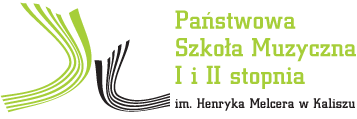 Kalendarz wydarzeńMarzec 2023